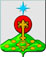 РОССИЙСКАЯ ФЕДЕРАЦИЯСвердловская областьДУМА СЕВЕРОУРАЛЬСКОГО ГОРОДСКОГО ОКРУГАРЕШЕНИЕот 27 декабря 2022 года	           № 37г. СевероуральскО внесении изменений в Положение об организации и проведении общественных обсуждений или публичных слушаний по вопросам градостроительной деятельности на территории Североуральского городского округа, утвержденное Решением Думы Североуральского городского округа от 29.08.2018 № 59Руководствуясь Федеральным законом от 14.03.2022 № 58-ФЗ «О внесении изменений в отдельные законодательные акты Российской Федерации», Федеральным законом от 6.10.2003 № 131-ФЗ «Об общих принципах организации местного самоуправления в Российской Федерации», Уставом Североуральского городского округа, Дума Североуральского городского округаРЕШИЛА:1. Внести в Положение об организации и проведении общественных обсуждений или публичных слушаний по вопросам градостроительной деятельности на территории Североуральского городского округа (далее - Положение), утвержденное Решением Думы Североуральского городского округа от 29.08.2018 года № 59, с изменениями, внесенными Решениями Думы Североуральского городского округа от 28.11.2018 № 79, от 26.06.2019 № 36, от 25.09.2019 № 48, от 26.02.2020 № 9 от 29.06.2022 № 53, следующие изменения:1) в пункте 1.5 Положения после слов «проектам межевания территории,» дополнить словами «проектам правил благоустройства территории,»; 2) пункт 2.2 Положения изложить в новой редакции:«Общественные обсуждения или публичные слушания назначаются Постановлением Главы Североуральского городского округа (далее – Постановления) или Решением Думы Североуральского городского округа (далее Решение).1. Публичные слушания, общественные обсуждения, проводимые по инициативе населения или Думы Североуральского городского округа, назначаются решением Думы Североуральского городского округа, а по инициативе Главы Североуральского городского округа - постановлением Главы Североуральского городского округа.2. Жители Североуральского городского округа для инициирования публичных слушаний, общественных обсуждений по вопросам местного значения формируют инициативную группу численностью не менее 50 человек, достигших 18-летнего возраста (далее - инициативная группа). Решение о формировании инициативной группы принимается ее членами на собрании и оформляется протоколом. В протоколе указываются вопросы, планируемые к вынесению на публичные слушания, общественные обсуждения, а также перечисляются члены инициативной группы.3. До обращения с предложением о проведении публичных слушаний, общественных обсуждений в Думу Североуральского городского округа членами инициативной группы должно быть собрано не менее 100 подписей жителей Североуральского городского округа, достигших возраста 18 лет, в поддержку публичных слушаний, общественных обсуждений по поставленному вопросу. Подписи должны быть собраны в срок, не превышающий 30 дней с момента подписания протокола о создании инициативной группы. Подписи в поддержку проведения публичных слушаний, общественных обсуждений собираются посредством внесения их в подписные листы. Подписные листы включают фамилию, имя, отчество (при наличии) и личную подпись лица, адрес и контактный телефон/электронный адрес. Расходы, связанные со сбором подписей, несет инициативная группа.4. Члены инициативной группы при обращении в Думу Североуральского городского округа с предложением о проведении публичных слушаний, общественных обсуждений подают следующие документы:заявление с указанием вопроса, предлагаемого к вынесению на публичные слушания, общественные обсуждения, и обоснованием необходимости его вынесения на публичные слушания, общественные обсуждения;сведения о членах инициативной группы (фамилия, имя, отчество (при наличии), дата рождения, серия и номер паспорта гражданина или документа, заменяющего паспорт гражданина, адрес места жительства, личная подпись);протокол о создании инициативной группы граждан;подписи жителей в поддержку инициативы проведения публичных слушаний, общественных обсуждений, оформленные в виде подписных листов.5. Председатель Думы Североуральского городского округа рассматривает поданные инициативной группой документы в течение 30 дней со дня их поступления.6. Дума Североуральского городского округа по результатам рассмотрения поданных инициативной группой документов на очередном заседании большинством голосов принимает решение о назначении публичных слушаний, общественных обсуждений или обоснованно отказывает в их назначении.7. Дума Североуральского городского округа отказывает в назначении публичных слушаний, общественных обсуждений в случаях:нарушения процедуры выдвижения инициативы, установленной настоящим Порядком, в том числе в оформлении документов и (или) отражения в них недостоверных сведений;если по предлагаемому к рассмотрению на публичных слушаниях, общественных обсуждениях вопросу публичные слушания, общественные обсуждения уже назначены по инициативе иного субъекта;если решение предлагаемого к рассмотрению на публичных слушаниях, общественных обсуждениях вопроса не входит в компетенцию органов местного самоуправления Североуральского городского округа.»;3) пункт 2.5 Положения дополнить подпунктом 7) следующего содержания:  «7) Орган местного самоуправления, принявший решение о назначении публичных слушаний, формирует Комиссию из числа депутатов Думы Североуральского городского округа, представителей уполномоченного органа на проведение публичных слушаний, представителей общественных организаций, инициативной группы граждан (если инициатором проведения публичных слушаний выступила инициативная группа граждан) в количестве не менее 5 человек. Комиссия на первом заседании избирает из своего состава председателя, заместителя председателя и секретаря. Комиссия правомочна принимать решения при наличии на заседании более половины ее членов.Если публичные слушания проводятся по инициативе населения Североуральского городского округа, в Комиссию включаются лица, рекомендованные инициативной группой. Число членов Комиссии, рекомендованных инициативной группой, не должно превышать одну треть от общего числа членов Комиссии.В случае назначения публичных слушаний Думой Североуральского городского округа, председателем Комиссии и председательствующим на публичных слушаниях может быть председатель Думы Североуральского городского округа, заместитель председателя Думы Североуральского городского округа, председатель, заместитель председателя постоянной комиссии Думы Североуральского городского округа.В случае назначения публичных слушаний Главой Североуральского городского округа, председателем Комиссии на них может быть Глава Североуральского городского округа, Заместитель Главы Администрации, к компетенции которого относится выносящийся на слушания вопрос, а организация и обеспечение проведения публичных слушаний возлагается на Администрацию Североуральского городского округа.»;4) подпункт 1 пункта 5.3 Положения дополнить абзацем следующего содержания: «В случае, указанном в части 3.2 статьи 28 Градостроительного кодекса Российской Федерации, срок проведения общественных обсуждений или публичных слушаний не может быть более чем один месяц.»;5) подпункт 2 пункта 5.3 Положения дополнить абзацами следующего содержания: «В случаях, указанных в части 14 статьи 31 Градостроительного кодекса Российской Федерации, срок проведения общественных обсуждений или публичных слушаний не может быть более чем один месяц.В случае, указанном в части 7.1 статьи 25 Градостроительного кодекса Российской Федерации, срок проведения общественных обсуждений или публичных слушаний по проекту, предусматривающему внесение изменений в генеральный план, с момента оповещения населения городского округа о проведении таких общественных обсуждений или публичных слушаний до дня опубликования заключения о результатах таких общественных обсуждений или публичных слушаний не может быть менее одного месяца и более двух месяцев.»;6) в подпункте 5 пункта 6.1 Положения слова «публичных слушаниях» заменить словами «публичных слушаний»;7) подпункт 3 пункта 7.1 Положения после слов «в письменной форме» дополнить словами «или в форме электронного документа»;8) в пункте 7.4 Положения слова «официального сайта» заменить словами «официального сайта (при условии, что эти сведения содержатся на официальном сайте)»;9) в абзаце первом пункте 8.8 Положения слово «Председатель» заменить словами «Председатель публичных слушаний»;10) Приложение № 3 к Положению об организации и проведении общественных обсуждений или публичных слушаний по вопросам градостроительной деятельности на территории Североуральского городского округа изложить в новой редакции (прилагается). 2. Опубликовать настоящее Решение в газете «Наше слово» и разместить на официальных сайтах Администрации и Думы Североуральского городского округа.3. Контроль исполнения настоящего Решения возложить на постоянную депутатскую комиссию Думы Североуральского городского округа по городскому хозяйству и землепользованию (Гуськов П.А.).Приложение кРешению Думы Североуральского городского округа «О внесении изменения в Положение об организации и проведении общественных обсуждений или публичных слушаний по вопросам градостроительной деятельности на территории Североуральского городского округа, утвержденное Решением Думы Североуральского городского округа от 29.08.2018 № 59»Приложение № 3 к Положению об организации и проведении общественных обсуждений или публичных слушаний по вопросам градостроительной деятельности на территории Североуральского городского округаФОРМАПротокол общественных обсуждений«	»	20	г.	                                                                      ___________________________________________________________________(населенный пункт)В соответствии с постановлением Главы Североуральского городского округа, (Решением Думы Североуральского городского округа) от 	 №	о назначении общественных обсуждений по проекту: ___________________________________________________________________(информация о проекте, подлежащем рассмотрению на общественных обсуждениях)___________________________________________________________________ (перечень информационных материалов к проекту)Организатор общественных обсуждений ___________________________________________________________________.Экспозиция проекта проходила в здании по адресу: ________с_________ по_____ в рабочие дни.Консультации по экспозиции проекта проводились в _______с ___________ часов по ______часов______в рабочие дни.Предложения и замечания по проекту были направлены:-посредством официального сайта или информационных систем, в письменной форме или в форме электронного документа в адрес организатора ___________________ общественных обсуждений с ______ по ______ в будние дни с _____ часов по ____часов в здании ______ по адресу_____________________________________________________________-посредством записи в книге (журнале) учета посетителей экспозиции проекта, подлежащего рассмотрению на общественных обсуждениях.Оповещение о начале общественных обсуждений:- опубликовано в 	 «	» 	20	г. № _____	;- размещено на официальном сайте Администрации Североуральского городского округа, в информационных системах «_______» ______20______г.В период проведения общественных обсуждения были направлены следующие замечания и предложения от участников общественных обсуждений:От участников общественных обсуждений, постоянно проживающих на территории, в пределах которой проводятся общественных обсуждения:___________________________________________________________________.От иных участников общественных обсуждений:___________________________________________________________________.Организатор общественных обсуждений________________________________________________________.Глава Североуральского городского округа             	          ______________С.Н. Миронова Председатель ДумыСевероуральского городского округа_________________В.И. Ильин 